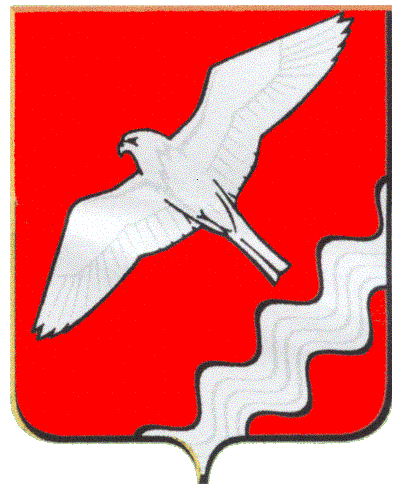 АДМИНИСТРАЦИЯ МУНИЦИПАЛЬНОГО ОБРАЗОВАНИЯКРАСНОУФИМСКИЙ ОКРУГПОСТАНОВЛЕНИЕот  27.01.2020 г.      № 34 г. Красноуфимск        В соответствии со статьей 79 Федерального закона от 29 декабря 2012 года № 273-ФЗ «Об образовании в Российской Федерации», статьей 22 Закона Свердловской области от 15 июля 2013 года № 78-ОЗ «Об образовании 
в Свердловской области», статьей 101 Областного закона от 10 марта 1999 года 
№ 4-ОЗ «О правовых актах в Свердловской области», в целях повышения уровня социальной поддержки обучающихся с ограниченными возможностями здоровья, 
в том числе детей-инвалидов, осваивающих основные общеобразовательные программы на дому, в муниципальных общеобразовательных организациях Муниципального образования Красноуфимский округ, в части предоставления денежной компенсации на обеспечение бесплатным двухразовым питанием,  руководствуясь ст. 26, 31 Устава МО Красноуфимский округ  П О С Т А Н О В Л Я Ю: . Утвердить Порядок предоставления денежной компенсации 
на обеспечение бесплатным двухразовым питанием обучающихся 
с ограниченными возможностями здоровья, в том числе детей-инвалидов, осваивающих основные общеобразовательные программы на дому, в муниципальных общеобразовательных организациях Муниципального образования Красноуфимский округ  (прилагается).2. Разместить данное постановление на официальном сайте МО Красноуфимский округ www.rkruf.ru.3. Контроль за исполнением настоящего Постановления возложить на заместителя главы Администрации Муниципального образования Красноуфимский округ по социальным вопросам Родионова Р.В.Глава Муниципального образования Красноуфимский  округ                                                                     О.В.РяписовУтвержденПостановлением АдминистрацииМО Красноуфимский  округот  27.01.2020 г.  № 34   ПОРЯДОКпредоставления денежной компенсации 
на обеспечение бесплатным двухразовым питанием обучающихся 
с ограниченными возможностями здоровья, в том числе детей-инвалидов, осваивающих основные общеобразовательные программы на дому, в муниципальных общеобразовательных организациях Муниципального образования Красноуфимский округГлава 1. Общие положения1. Настоящий Порядок разработан в целях создания условий 
по предоставлению денежной компенсации на обеспечение бесплатным двухразовым питанием (завтрак и обед) обучающихся с ограниченными возможностями здоровья, в том числе детей-инвалидов (далее – обучающиеся 
с ОВЗ), осваивающих основные общеобразовательные программы на дому, 
в  муниципальных общеобразовательных организациях Муниципального образования Красноуфимский округ (далее – образовательные организации, Порядок).Настоящий Порядок устанавливает механизм предоставления денежной компенсации на обеспечение бесплатным двухразовым питанием (завтрак и обед) обучающихся с ОВЗ, осваивающих основные общеобразовательные программы на дому, в образовательных организациях, порядок обращения родителей (законных представителей) обучающихся с ОВЗ за денежной компенсацией, организацию предоставления денежной компенсации, финансовое обеспечение расходов, связанных с предоставлением денежной компенсации.2. Право на получение денежной компенсации на обеспечение бесплатным двухразовым питанием (завтрак и обед) имеют обучающиеся с ОВЗ, осваивающие основные общеобразовательные программы начального общего, основного общего или среднего общего образования на дому, в образовательных организациях.3. Денежная компенсация на обеспечение бесплатным двухразовым питанием (завтрак и обед) предоставляется родителям (законным представителям) обучающихся с ОВЗ, осваивающих основные общеобразовательные программы на дому, в образовательных организациях (далее – денежная компенсация).4. Денежная компенсация выплачивается одному из родителей (законных представителей) (далее – заявитель) обучающихся с ОВЗ.5. Размер денежной компенсации утверждается Приказом Муниципального отдела управления образованием Муниципального образования Красноуфимский округ на соответствующий финансовый год.Глава 2. Порядок обращения заявителя за денежной компенсацией6. Для получения денежной компенсации заявитель, проживающий совместно с обучающимся с ОВЗ, ежегодно до окончания текущего учебного года обращается в образовательную организацию, расположенную на территории Муниципального образования Красноуфимский округ, с заявлением о предоставлении денежной компенсации. В случае возникновения оснований для получения денежной компенсации 
в течение учебного года заявление представляется с момента возникновения данных оснований.7. Для назначения денежной компенсации заявитель представляет 
в образовательную организацию, расположенную на территории Муниципального образования Красноуфимский округ, следующие документы:1) заявление о назначении денежной компенсации;2) копия паспорта или иного документа, удостоверяющего личность заявителя;3) копия документов, подтверждающих место пребывания (жительства) заявителя на территории Муниципального образования Красноуфимский округ;4) копия свидетельства о рождении ребенка заявителя, в отношении которого назначается денежная компенсация;5) копия заключения психолого-медико-педагогической комиссии;6) копия индивидуальной программы реабилитации или абилитации ребенка-инвалида;7) копия заключения медицинской организации об организации обучения 
на дому;8) сведения о банковских реквизитах и номере лицевого счета заявителя, открытого в кредитной организации Российской Федерации на имя заявителя;9) заявление о согласии на обработку персональных данных заявителя и обучающегося с ОВЗ в соответствии с федеральным законодательством.8. Решение о назначении денежной компенсации оформляется приказом образовательной организации в течение 5 рабочих дней со дня представления заявителем документов, указанных в пункте 7 настоящего Порядка, при отсутствии оснований для отказа в назначении денежной компенсации.9. Образовательная организация принимает решение об отказе 
в назначении денежной компенсации в случае, если:1) для получения компенсации обратилось лицо, не относящееся 
к категории граждан, предусмотренных пунктом 4 настоящего Порядка;2) заявителем представлен неполный пакет документов, предусмотренных 
пунктом 7 настоящего Порядка;3) в представленных заявителем документах содержатся недостоверные сведения.Заявитель о принятом решении об отказе в назначении денежной компенсации уведомляется руководителем образовательной организации 
в течение 3 рабочих дней с указанием причины отказа.10. Основаниями для прекращения выплаты денежной компенсации являются:1) изменение формы обучения обучающегося с ОВЗ;2) смерть обучающегося с ОВЗ, признание обучающегося с ОВЗ судом безвестно отсутствующим или объявление умершим;3) смерть заявителя, которому была назначена денежная компенсация;4) лишение или ограничение родительских прав (прекращение прав и обязанностей опекуна или попечителя) заявителя, которому была назначена денежная компенсация;5) выезд обучающегося с ОВЗ на постоянное место жительства за пределы Свердловской области;6) выезд заявителя на постоянное место жительства за пределы Свердловской области;7) прекращение образовательных отношений между образовательной организацией и заявителем;8) выбытие обучающегося с ОВЗ из образовательного процесса 
на длительное лечение в течение учебного года на основании распорядительного документа образовательной организации;9) обращение заявителя с заявлением о прекращении выплаты денежной компенсации.11. В случае наступления обстоятельств, предусмотренных пунктом 10 настоящего Порядка, заявитель обязан сообщить о таких обстоятельствах 
в образовательную организацию в течение 5 календарных дней со дня 
их наступления. Глава 3. Организация предоставления денежной компенсации12. В случае принятия образовательной организацией решения о предоставлении денежной компенсации ее выплата устанавливается с начала учебного года и до окончания текущего учебного года, а в случае обращения 
за предоставлением денежной компенсации в течение учебного года – со дня, следующего за днем обращения за данной выплатой (за фактические учебные дни обучения на дому в текущем месяце), и до окончания текущего учебного года.13. Предоставление денежной компенсации осуществляется образовательной организацией ежемесячно в течение текущего учебного года 
до 20-го числа месяца, следующего за месяцем, за который она предоставляется.14. Предоставление денежной компенсации осуществляется путем перечисления денежных средств на лицевой счет заявителя, открытый 
в кредитной организации Российской Федерации на имя заявителя.15. Предоставление денежной компенсации прекращается со дня наступления обстоятельств, указанных в пункте 10 настоящего Порядка, и выплачивается за фактические учебные дни обучения на дому в текущем месяце.16. Денежная компенсация, излишне выплаченная заявителю вследствие непредставления или несвоевременного представления необходимых сведений, 
а также представления документов, содержащих заведомо недостоверные сведения, подлежит удержанию из сумм последующих денежных компенсаций 
в соответствии с пунктом 17 настоящего Порядка, а при прекращении денежной компенсации – возмещается получателем добровольно.17. Удержание излишне выплаченной суммы денежной компенсации производится при получении согласия заявителя в сроки, установленные уведомлением образовательной организации. В случае не предоставления заявителем согласия в установленные уведомлением сроки, удержание излишне выплаченных сумм из сумм последующих денежных компенсаций производится в соответствии с пунктом 18 настоящего Порядка.18. В случае отказа заявителя от удержания излишне полученной суммы денежной компенсации из сумм последующих денежных компенсаций или от ее добровольного возврата, она подлежит взысканию в судебном порядке 
в соответствии с законодательством Российской Федерации.Глава 4. Финансовое обеспечение расходов, связанных 
с предоставлением денежной компенсации19. Финансирование расходов по обеспечению денежной компенсации, указанной в пункте 3 настоящего Порядка, осуществляется за счет  субсидии из областного бюджета местным бюджетам на осуществление мероприятий по обеспечению питанием обучающихся в муниципальных общеобразовательных организациях на очередной финансовый год;20. Контроль за расходованием образовательной организацией бюджетных средств, направляемых на обеспечение выплаты денежной компенсации, указанных в подпунктах 1, 2 пункта 19 настоящего постановления, осуществляет учредитель образовательной организации.21. Руководители образовательных организаций несут персональную ответственность за организацию выплаты денежных компенсаций, указанных 
в пункте 19 настоящего Порядка.	22. Финансовое обеспечение расходов, связанных с предоставлением денежной компенсации осуществляется с 01.01.2020.Об утверждении Порядка предоставления денежной компенсации 
на обеспечение бесплатным двухразовым питанием обучающихся 
с ограниченными возможностями здоровья, в том числе детей-инвалидов, осваивающих основные общеобразовательные программы на дому, в муниципальных общеобразовательных организациях Муниципального образования Красноуфимский округ